от 25.11.2020  № 1150Об изъятии для муниципальных нужд земельного участка, на котором расположен многоквартирный жилой дом по адресу: Волгоград, ул. Олимпийская, д. 27, и помещений в указанном многоквартирном жилом домеВ соответствии со статьей 32 Жилищного кодекса Российской Федерации, статьей 56.6 Земельного кодекса Российской Федерации, на основании постановления администрации Волгограда от 14 ноября 2013 г. № 1849 «О механизме 
исполнения заключения межведомственной комиссии по оценке состояния жилых помещений муниципального жилищного фонда и многоквартирных жилых домов Красноармейского района Волгограда о признании многоквартирного 
жилого дома, расположенного по адресу: Волгоград, ул. Олимпийская, 27, аварийным и подлежащим сносу», руководствуясь постановлением главы Волгограда от 16 октября 2018 г. № 20-п «О распределении обязанностей в администрации Волгограда», статьями 7, 39 Устава города-героя Волгограда, администрация ВолгоградаПОСТАНОВЛЯЕТ:1. Изъять для муниципальных нужд земельный участок (кадастровый 
№ 34:34:080111:664), на котором расположен многоквартирный жилой дом 
по адресу: Волгоград, ул. Олимпийская, д. 27, признанный аварийным и подлежащим сносу.2. Изъять для муниципальных нужд помещения, расположенные в многоквартирном жилом доме по адресу: Волгоград, ул. Олимпийская, д. 27, признанном аварийным и подлежащим сносу, находящиеся в собственности граждан, 
в установленном действующим законодательством Российской Федерации 
порядке согласно приложению к настоящему постановлению.3. Комитету жилищной и социальной политики администрации Волгограда обеспечить выполнение комплекса мероприятий, связанных с изъятием 
земельного участка, указанного в пункте 1 настоящего постановления, и помещений, расположенных в многоквартирном жилом доме, указанном в пункте 2 настоящего постановления, в том числе:3.1. Направить в Управление Федеральной службы государственной 
регистрации, кадастра и картографии по Волгоградской области копию настоящего постановления в течение 10 дней со дня подписания настоящего постановления.3.2. Направить собственникам помещений, расположенных в многоквартирном жилом доме, указанном в пункте 2 настоящего постановления, копию настоящего постановления письмом с уведомлением о вручении в течение 
10 дней со дня подписания настоящего постановления.4. Управлению по взаимодействию со средствами массовой информации аппарата главы Волгограда в течение 10 дней со дня подписания настоящего 
постановления разместить настоящее постановление на официальном сайте 
администрации Волгограда в информационно-телекоммуникационной сети 
Интернет.5. Настоящее постановление вступает в силу со дня его подписания и подлежит опубликованию в течение 10 дней со дня его подписания.6. Контроль за исполнением настоящего постановления оставляю за собой.Заместитель главы Волгограда                                                                                           О.В.ТетерятникПриложениек постановлениюадминистрации Волгоградаот 25.11.2020  № 1150ПЕРЕЧЕНЬизымаемых помещений, расположенных в многоквартирном жилом доме 
по адресу: Волгоград, ул. Олимпийская, д. 27, признанном аварийным и 
подлежащим сносу, находящихся в собственности граждан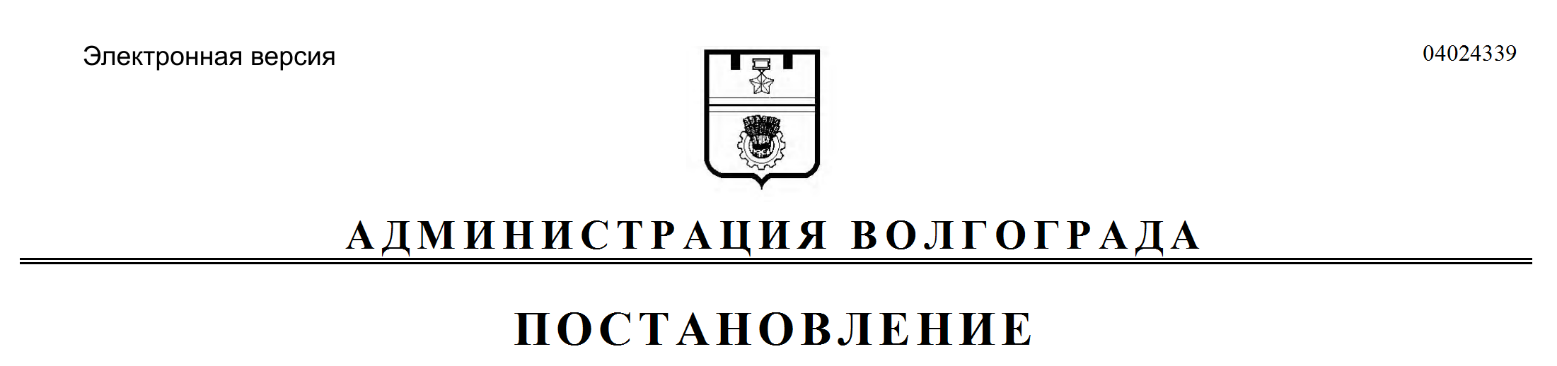 № п/пАдрес местонахожденияобъекта недвижимостиАдрес местонахожденияобъекта недвижимостиОбщая площадьпомещения 
(кв. м)12231.Волгоград, ул. Олимпийская, д. 27, кв. 759,459,42.Волгоград, ул. Олимпийская, д. 27, кв. 846,646,6